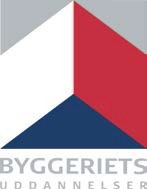 
Ansøgning om beskikkelse som censor ved kloakmesteruddannelsen – godkendelse for 4-årig periode 2023-2026Følgende skal fremsendes for godkendelse:Dokumentation for aktiv tilknytning til branchen indenfor de seneste 12 måneder – arbejdssted, arbejdsområder
Dokumentation for bestået kloakmestereksamen
Oplysninger om ansøgerens eventuelle tilknytning til en eksamensskole/-institution inden for de seneste 2 år
Kriterier for godkendelse:
Have bestået den kompetencegivende kloakmestereksamen.Have indgående kendskab til faget eller fagområdets forudsætninger, mål og metoder.Specifik kompetence inden for de faglige områder, som indgår i uddannelsen.Censorer som beskikkes til den teoretiske kloakmestereksamen, skal dokumentere aktiv tilknytning til brancheområdet indenfor de seneste 12 måneder.En godkendt censor må ikke være censor på en given eksamensskole, før der er gået mindst 2 år, fra en tilknytning/ansættelse på den pågældende skole, er ophørt.Fremgår ansøgers cpr-nummer af dokumentationsmaterialet, skal de sidste fire cifre fjernes eller tildækkes.Ansøgningen om beskikkelse som censor sendes til Byggeriets Uddannelser, Bygmestervej 5, 2400 København NV. Sendes ansøgningen elektronisk, skal mailadressen rzb@bygud.dk anvendes.
Eksamensudvalget for kloakmesteruddannelsen foretager den endelige beskikkelse, som gælder for perioden til og med 2026.Ansøgninger behandles på eksamensudvalgets møder, så der må forventes nogen sagsbehandlingstid.Spørgsmål vedr. censorarbejde og censorbeskikkelse rettes til uddannelseskonsulent Rasmus Zier Bro, tlf. 35 87 87 31, mail rzb@bygud.dkNavnAdresseTelefonnummerE-mailArbejdssted